Transformations: Final Exam Prep	Name: ______________________Math IIDirections:  The following questions are sample items similar to those found on the EOC Exam.  Answer each to the best of your ability.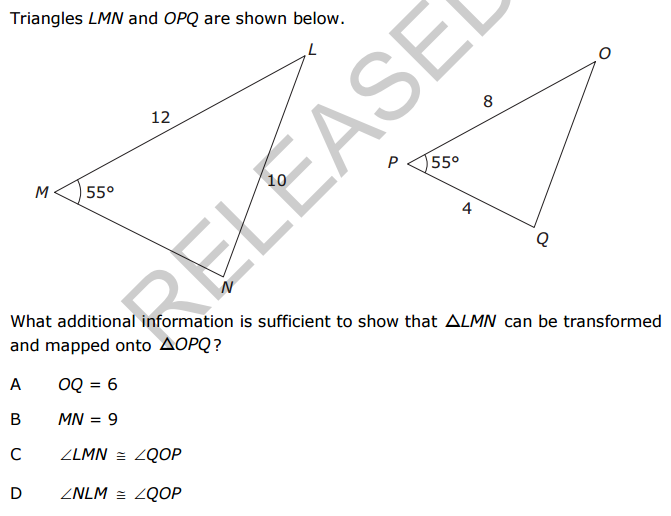 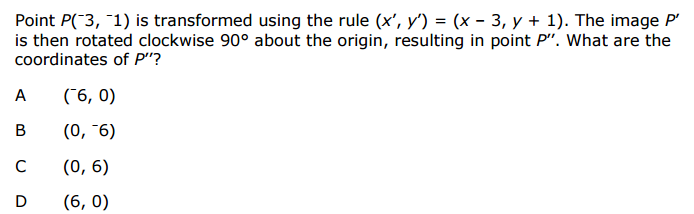 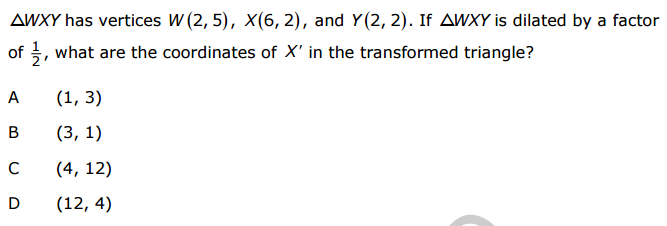 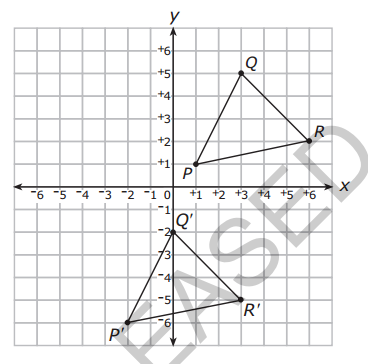 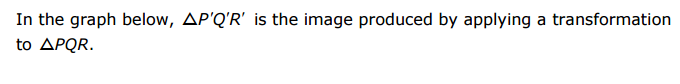 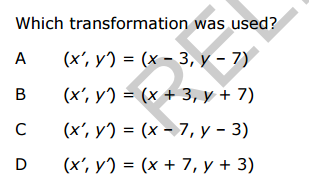 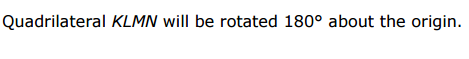 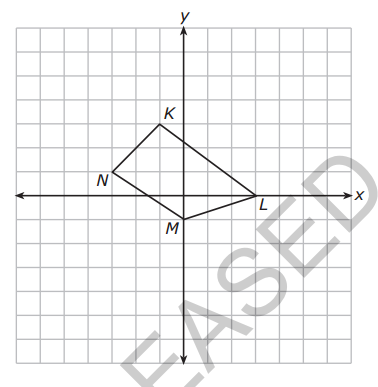 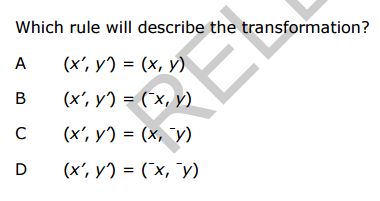 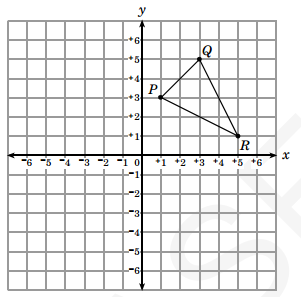 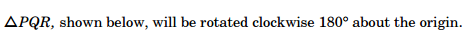 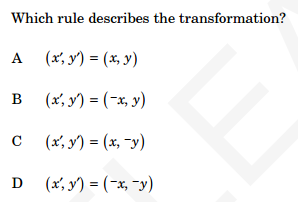 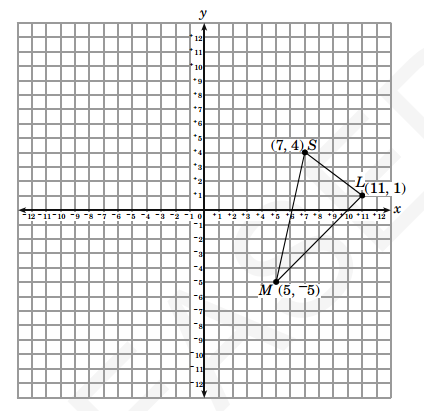 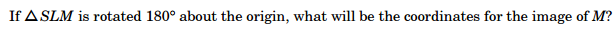 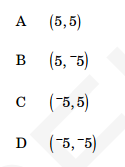 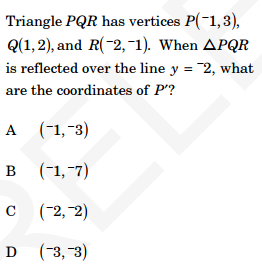 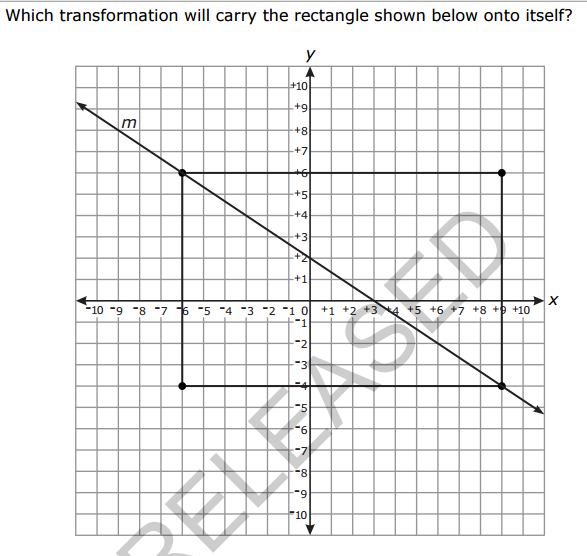 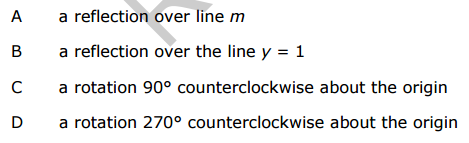 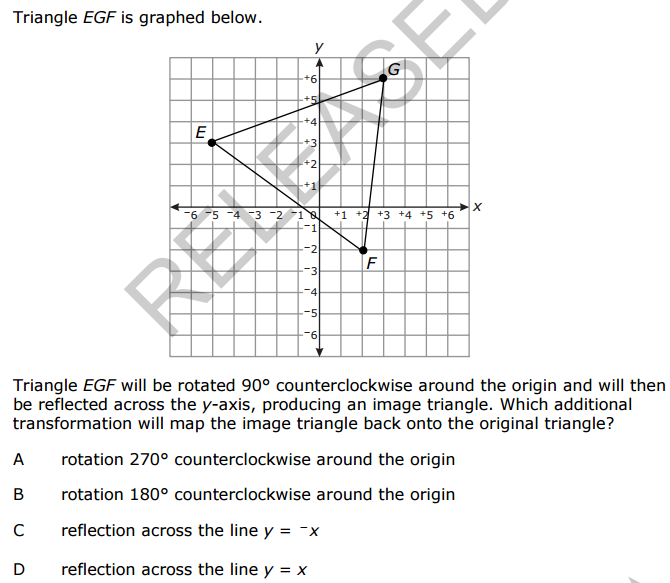 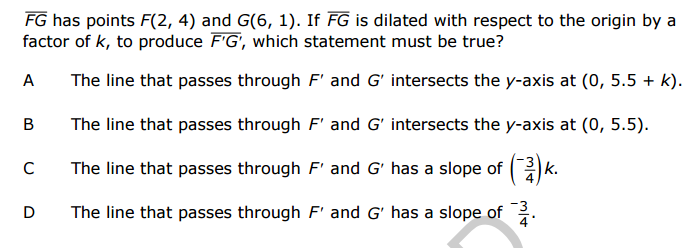 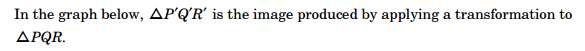 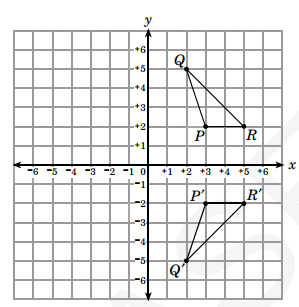 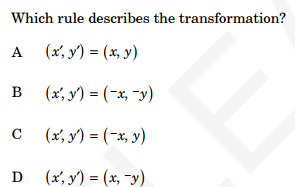 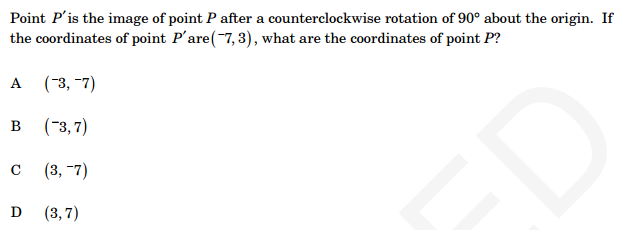 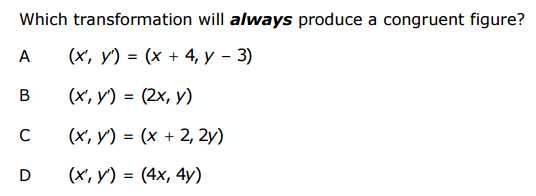 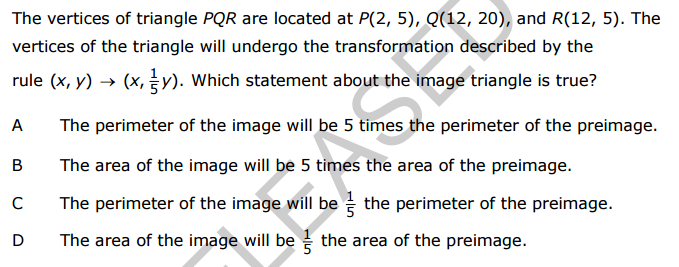 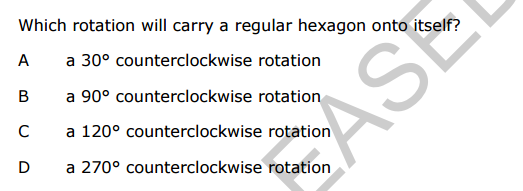 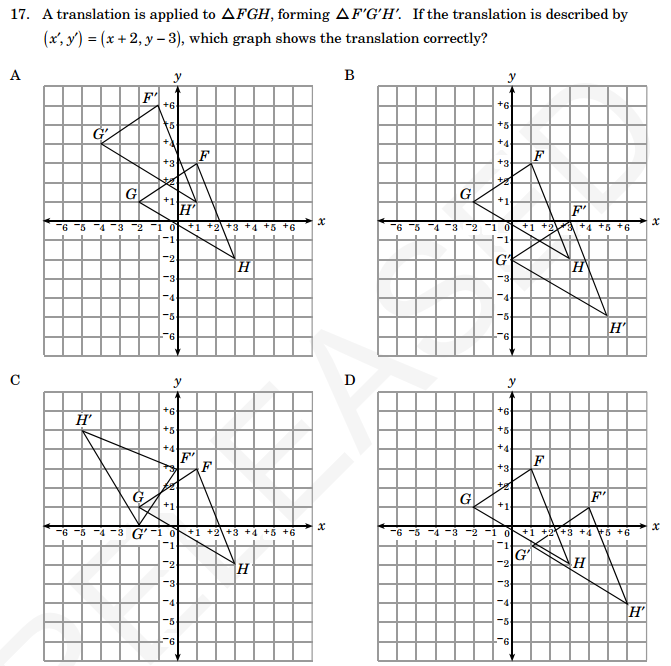 